Муниципальное  бюджетное  общеобразовательное  учреждение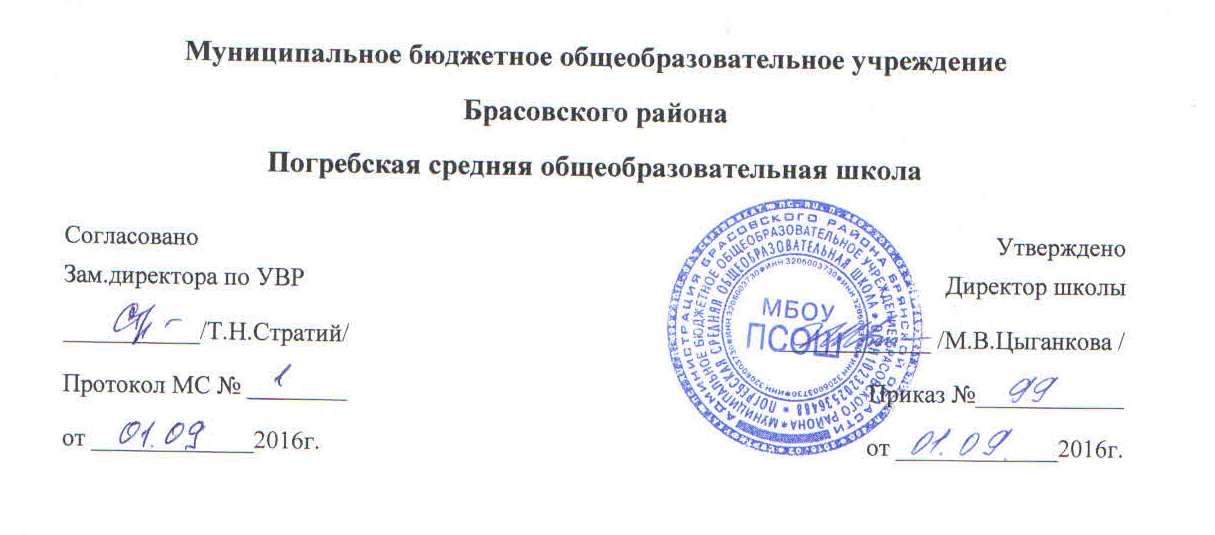  Брасовского  района   Погребская  средняя  общеобразовательная  школаСогласовано:	Утверждено:Заместитель директора по УВР           	Директор школы____________/Т.Н.Стратий/	____________/М.В.Цыганкова/Протокол МС №______	Приказ №______от ___________ 2016 г.	от ____________ 2016г.Рабочая программаЛитература6 классУчебник  «Литература. 6 кл.:  В 2 ч. с прил. на электронном носителе (фонохрестоматия). ФГОС.- М.: Просвещение, 2015.Авторы:  В.П. Полухина, В.Я. Коровина, В.П. Журавлев, В.И. Коровин.Программа: «Программы общеобразовательных учреждений: Литература 5-9 классы», 2-е издание, переработанное. ФГОС.- М.: «Просвещение»,2014.Авторы: В. Я. Коровина, В. П. Журавлев, В. И. Коровин.                                                                                             Учитель: Чудова И.Н.,                                                                                             I квалификационная                                                                                                                       категория2016-2017 учебный годПояснительная записка.Рабочая программа по русской литературе для 6 класса составлена на основе Федерального компонента государственного стандарта основного общего образования, утвержденного Приказом Минобрнауки России от 17.12.2010 года № 1897 «Об утверждении и введении в действие ФГОС основного общего образования», примерной программы основного общего образования «Литература» и авторской программы по литературе под редакцией В.Я.Коровиной, В.П.Журавлева, В.И.Коровина, Н.В.Беляевой/ издательство «Просвещение», 2014 года.Учебно-методический комплекс. Для реализации данной программы используется учебно-методический комплекс под редакцией В.Я. Коровиной:Коровина В.Я, Журавлев В.П., Збарский И.С., Коровин В.И. «Литература. 6 класс». Учебник-хрестоматия  в 2-х  ч.- М.: Просвещение, 2015.Фонохрестоматия к учеб. «Литература. 6 класс» ( формат МРЗ). -М.: Аудиошкола: Просвещение, 2015.Программа 6 класса рассчитана на 105 часов (3 часа в неделю).Согласно государственному образовательному стандарту, изучение предмета «Литература» направлено на достижение следующих целей: формирование духовно развитой личности, обладающей гуманистическим мировоззрением, национальным самосознанием и общероссийским гражданским сознанием, чувством патриотизма; развитие интеллектуальных и творческих способностей учащихся, необходимых для успешной социализации и самореализации личности; постижение учащимися вершинных произведений отечественной и мировой литературы, их чтение и анализ, основанный на понимании образной природы искусства слова, опирающийся на принципы единства художественной формы и содержания, связи искусства с жизнью, историзма; поэтапное, последовательное формирование умений читать, комментировать, анализировать и интерпретировать художественный текст; овладение важнейшими общеучебными умениями и универсальными учебными действиями (формулировать цели деятельности, планировать её, осуществлять библиографический поиск, находить и обрабатывать необходимую информацию из различных источников, включая Интернет и др.); использование опыта общения с произведениями художественной литературы в повседневной жизни и учебной деятельности, речевом самосовершенствовании. Планируемые результаты освоения  учебного предмета «Литература»Личностные результаты: воспитание российской гражданской идентичности: патриотизма, любви и уважения к Отечеству, чувства гордости за свою Родину, прошлое и настоящее многонационального народа России; осознание своей этнической принадлежности, знание истории, языка, культуры своего народа, своего края, основ культурного наследия народов России и человечества; усвоение гуманистических, демократических и традиционных ценностей многонационального российского общества; воспитание чувства ответственности и долга перед Родиной; формирование ответственного отношения к учению, готовности и способности обучающихся к саморазвитию и самообразованию на основе мотивации к обучению и познанию, осознанному выбору и построению дальнейшей индивидуальной траектории образования на базе ориентирования в мире профессий и профессиональных предпочтений, с учетом устойчивых познавательных интересов; формирование целостного мировоззрения, соответствующего современному уровню развития науки и общественной практики, учитывающего социальное, культурное, языковое, духовное многообразие современного мира; формирование осознанного, уважительного и доброжелательного отношения к другому человеку, его мнению, мировоззрению, культуре, языку, вере, гражданской позиции, к истории, культуре, религии, традициям, языкам, ценностям народов России и народов мира; готовности и способности вести диалог с другими людьми и достигать в нем взаимопонимания; освоение социальных норм, правил поведения, ролей и форм социальной жизни в группах и сообществах, включая взрослые и социальные сообщества; участие в школьном самоуправлении и общественной жизни в пределах возрастных компетенций с учетом региональных, этнокультурных, социальных и экономических особенностей; развитие морального сознания и компетентности в решении моральных проблем на основе личностного выбора, формирование нравственных чувств и нравственного поведения, осознанного и ответственного отношения к собственным поступкам; формирование коммуникативной компетентности в общении и сотрудничестве со сверстниками, старшими и младшими в процессе образовательной, общественно полезной, учебно-исследовательской, творческой и других видов деятельности; формирование основ экологической культуры на основе признания ценности жизни во всех ее проявлениях и необходимости ответственного, бережного отношения к окружающей среде; осознание значения семьи в жизни человека и общества, принятие ценностей семейной жизни, уважительное и заботливое отношение к членам своей семьи; развитие эстетического сознания через освоение художественного наследия народов России и мира, творческой деятельности эстетического характера. Метапредметные результаты: умение самостоятельно определять цели своего обучения, ставить и формулировать для себя новые задачи в учебе и познавательной деятельности; умение самостоятельно планировать пути достижения целей, в том числе альтернативные, осознанно выбирать наиболее эффективные способы решения учебных и познавательных задач; умение соотносить свои действия с планируемыми результатами, осуществлять контроль своей деятельности в процессе достижения результата, определять способы действий в рамках предложенных условий и требований, корректировать свои действия в соответствии с изменяющейся ситуацией; умение оценивать правильность выполнения учебной задачи, собственные возможности ее решения; владение основами самоконтроля, самооценки, принятия решений и осуществления осознанного выбора в учебной и познавательной деятельности; умение определять понятия, создавать обобщения, устанавливать аналогии, классифицировать, самостоятельно выбирать основания и критерии для классификации, устанавливать причинно-следственные связи, строить логическое рассуждение, умозаключение (индуктивное, дедуктивное и по аналогии) и делать выводы; умение создавать, применять и преобразовывать знаки и символы, модели и схемы для решения учебных и познавательных задач; умение организовывать учебное сотрудничество и совместную деятельность с учителем и сверстниками; работать индивидуально и в группе: находить общее решение и разрешать конфликты на основе согласования позиций и учета интересов; формулировать, аргументировать и отстаивать свое мнение; умение осознанно использовать речевые средства в соответствии с задачей коммуникации, для выражения своих чувств, мыслей и потребностей планирования и регуляции своей деятельности; владение устной и письменной речью, монологической контекстной речью; формирование и развитие компетентности в области использования информационно-коммуникационных технологий. Предметные результаты: понимание ключевых проблем изученных произведений русского фольклора и фольклора других народов, древнерусской литературы, литературы XVIII в., русских писателей XIX-XX вв., литературы народов России и зарубежной литературы; понимание связи литературных произведений с эпохой их написания, выявление заложенных в них вневременных, непреходящих нравственных ценностей и их современного звучания; умение анализировать литературное произведение: определять его принадлежность к одному из литературных родов и жанров; понимать и формулировать тему, идею, нравственный пафос литературного произведения; характеризовать его героев, сопоставлять героев одного или нескольких произведений; определение в произведении элементов сюжета, композиции, изобразительно-выразительных средств языка, понимание их роли в раскрытии идейно-художественного содержания произведения (элементы филологического анализа); владение элементарной литературоведческой терминологией при анализе литературного произведения; приобщение к духовно-нравственным ценностям русской литературы и культуры, сопоставление их с духовно-нравственными ценностями других народов; формулирование собственного отношения к произведениям литературы, их оценки; умение интерпретировать (в отдельных случаях) изученные литературные произведения; понимание авторской позиции и свое отношение к ней; восприятие на слух литературных произведений разных жанров, осмысленное чтение и адекватное восприятие; умение пересказывать прозаические произведения или их отрывки с использованием образных средств русского языка и цитат из текста, отвечать на вопросы по прослушанному или прочитанному тексту, создавать устные монологические высказывания разного типа, вести диалог; написание изложений и сочинений на темы, связанные с тематикой, проблематикой изученных произведений; классные и домашние творческие работы; рефераты на литературные и общекультурные темы; понимание образной природы литературы как явления словесного искусства; эстетическое восприятие произведений литературы; формирование эстетического вкуса; понимание русского слова в его эстетической функции, роли изобразительно-выразительных языковых средств в создании художественных образов литературных произведений.                           Содержание тем учебного курсаВВЕДЕНИЕ (1 ч) Художественное произведение. Содержание и форма. Автор и герой. Отношение автора к герою. Способы выражения авторской позиции. УСТНОЕ НАРОДНОЕ ТВОРЧЕСТВО (4 ч) Обрядовый фольклор. Произведения календарного обрядового фольклора: колядки, веснянки, масленичные, летние и осенние обрядовые песни. Эстетическое значение календарного обрядового фольклора. Пословицы и поговорки. Загадки. Загадки – малые жанры устного народного творчества. Народная мудрость. Краткость и простота, меткость и выразительность. Многообразие тем. Прямой и переносный смысл пословиц и поговорок. Афористичность загадок. Теория литературы. Обрядовый фольклор (начальные представления). Малые жанры фольклора: пословицы и поговорки, загадки. Контрольная работа №1 по теме «Устное народное творчество».ИЗ ДРЕВНЕРУССКОЙ ЛИТЕРАТУРЫ (2 ч) «Повесть временных лет», «Сказание о белгородском киселе». Русская летопись. Отражение исторических событий и вымысел, отражение народных идеалов (патриотизма, ума, находчивости), Теория литературы. Летопись (развитие представлений). Р.Р. Устное рецензирование выразительного чтения. Устные и письменные ответы на вопросы. ИЗ РУССКОЙ ЛИТЕРАТУРЫ ХVIII ВЕКА (1 ч) Русские басни. Иван Иванович Дмитриев.Краткий рассказ о жизни и творчестве баснописца. «Муха». Противопоставление труда и безделья. Присвоение чужих заслуг. Смех над ленью и хвастовством, Особенности литературного языка XVIII столетия. Теория литературы. Мораль в басне, аллегория, иносказание (развитие понятий). Р.Р. Выразительное чтение басни. Устное рецензирование выразительного чтения. Характеристика героев басни. Участие в коллективном диалоге. ИЗ РУССКОЙ ЛИТЕРАТУРЫ ХIХ ВЕКА (49 ч) Иван Андреевич Крылов (2 ч) Краткий рассказ о жизни и творчестве писателя-баснописца. Самообразование поэта. «Листы и корни», «Ларчик», «Осел и Соловей». Крылов о равном участии власти и народа в достижении общественного блага. Басня «Ларчик» - пример критики мнимого «механики мудреца» и неумелого хвастуна, Басня «Осел и Соловей» - комическое изображение невежественного судьи, глухого к произведениям истинного искусства. Проект. Теория литературы. Басня. Аллегория. Мораль (развитие представлений). Р.Р. Выразительное чтение басни. Устное рецензирование выразительного чтения. Характеристика героев басни. Участие в коллективном диалоге. Контрольная работа №2 по теме «Басня».Александр Сергеевич Пушкин (10 ч) Краткий рассказ о жизни и творчестве поэта. Лицейские годы. «Узник». Вольнолюбивые устремления поэта. Народно-поэтический колорит стихотворения. «Зимнее утро». Мотивы единства красоты человека и красоты природы, красоты жизни. Радостное восприятие окружающей природы. Роль антитезы в композиции произведения. Интонация как средство выражения поэтической идеи. «И.И. Пущину». Светлое чувство дружбы - помощь в суровых испытаниях. Художественные особенности стихотворного послания. «Повести покойного Ивана Петровича Белкина». Книга (цикл) повестей. Повествование от лица вымышленного автора как художественный прием. «Выстрел» (для внеклассного чтения).«Барышня-крестьянка». Сюжет и герои повести. Прием антитезы в сюжетной организации повести. Пародирование романтических тем и мотивов. Лицо и маска. Роль случая в композиции повести. Контрольная работа №3 по повести А.С.Пушкина «Барышня – крестьянка».«Дубровский». Изображение русского барства. Дубровский-старший и Троекуров. Протест Владимира Дубровского против беззакония и несправедливости. Бунт крестьян. Осуждение произвола и деспотизма, защита чести, независимости личности. Романтическая история любви Владимира и Маши. Авторское отношение к героям. Проект. Теория литературы. Эпитет метафора, композиция (развитие понятий). Стихотворное послание (начальные представления). Сочинение № 1 «Защита человеческой личности в повести А.С. Пушкина „Дубровский“».Р.Р. Выразительное чтение стихотворений. Устное рецензирование выразительного чтения. Устные ответы на вопросы. Участие в коллективном диалоге. Составление плана анализа стихотворения. Устный и письменный анализ стихотворений. Выразительное чтение фрагментов прозы. Составление письменного ответа на проблемный вопрос. Михаил Юрьевич Лермонтов (3 ч) Краткий рассказ о жизни и творчестве поэта. Ученические годы. «Тучи». Чувство одиночества и тоски, любовь поэта-изгнанника к оставляемой им Родине. Прием сравнения как основа построения стихотворения. Особенности интонации. «Листок», «На севере диком ... », «Утес», «Три пальмы». Тема красоты, гармония человека с миром. Особенности выражения темы одиночества в лирике Лермонтова. Теория литературы. Антитеза. Двусложные (ямб, хорей) и трехсложные (дактиль, амфибрахий, анапест) размеры стиха (начальные представления). Поэтическая интонация (начальные представления). Р.Р. Выразительное чтение стихотворений. Устное рецензирование выразительного чтения. Участие в коллективном диалоге. Устный и письменный анализ стихотворения. Николай Васильевич Гоголь (1ч) (для внеклассного чтения)«Старосветские помещики».Иван Сергеевич Тургенев (2 ч) Краткий рассказ о жизни и творчестве писателя. «Бежин луг». Сочувственное отношение к крестьянским детям. Портреты и рассказы мальчиков, их духовный мир. Пытливость, любознательность, впечатлительность. Роль картин природы в рассказе. Проект. Теория литературы. Пейзаж, портретная характеристика персонажей (развитие представлений). Р.Р. Выразительное чтение фрагментов. Устное рецензирование выразительного чтения. Участие в коллективном диалоге. Устная и письменная характеристика героя или групповой характеристики героев. Федор Иванович Тютчев (2 ч) Краткий рассказ о жизни и творчестве поэта. «Листья», «Неохотно и несмело ... ». Передача сложных, переходных состояний природы, запечатлевающих противоречивые чувства в душе поэта. Сочетание космического масштаба и конкретных деталей в изображении природы. «Листья» - символ краткой, но яркой жизни. «С поляны коршун поднялся ... ». Противопоставление судеб человека и коршуна: свободный полет коршуна и земная обреченность человека. Р.Р. Устный и письменный анализ текста. Афанасий Афанасьевич Фет (1 ч) Краткий рассказ о жизни и творчестве поэта. «Ель рукавом мне тропинку завесила ... », «Еще майская ночь», «Учись у них - у дуба, у березы ... ». Жизнеутверждающее начало в лирике А.А. Фета. Природа как воплощение прекрасного. Эстетизация конкретной детали. Чувственный характер лирики и ее утонченный психологизм. Мимолетное и неуловимое как черты изображения природы. Природа как естественный мир истинной красоты, служащий прообразом для искусства. Гармоничность и музыкальность поэтической речи А.А. Фета. Краски и звуки в пейзажной лирике. Теория литературы. Пейзажная лирика (развитие понятия). Звукопись в поэзии (развитие представлений). Р.Р. Устный и письменный анализ текста. Николай Алексеевич Некрасов (2 ч) Краткий рассказ о жизни и творчестве поэта. «Железная дорога». Картины подневольного труда. Народ - созидатель духовных и материальных ценностей. Мечта поэта о «прекрасной поре» в жизни народа. Своеобразие композиции стихотворения. Роль пейзажа. Значение эпиграфа. Сочетание реальных и фантастических картин. Диалог-спор. Значение риторических вопросов в стихотворении. Вн. Чтение. Историческая поэма «Дедушка». Декабристская тема в творчестве Н.А. Некрасова.Теория литературы. Стихотворные размеры (закрепление понятия). Диалог. Строфа (начальные представления).Контрольная работа №4 по произведениям поэтов 19 века.Николай Семенович Лесков (3 ч) Краткий рассказ о жизни и творчестве писателя. «Левша». Гордость писателя за народ, его трудолюбие, талантливость, патриотизм. Особенности языка произведения. Комический эффект, создаваемый игрой слов, народной этимологией. Сказовая форма повествования. Проект, Теория литературы. Сказ как форма повествования (начальные представления). Ирония (начальные представления). Вн. чтение. «Человек на часах».Р.Р. Устный и письменный ответ на проблемные вопросы. Сочинение №2 по творчеству Н.С. ЛесковаАнтон Павлович Чехов (2 ч) Краткий рассказ о жизни и творчестве писателя, «Толстый и тонкий». Речь героев как источник юмора. Юмористическая ситуация. Разоблачение лицемерия. Роль художественной детали. «Пересолил», «Лошадиная фамилия», др. (для внеклассного чтения).Теория литературы. Комическое. Юмор. Комическая ситуация (развитие понятий). Р.Р. Составление викторины на знание текстов рассказов. Родная природа в стихотворениях русских поэтов XIX века. (1 ч) Я.Л. Полонский «По горам две хмурых тучи ... », «Посмотри, какая мгла... »; Е.А. Баратынский «Весна, весна! Как воздух чист ... », « Чудный град ... »; А.К. Толстой «Где гнутся над омутом лозы ... ». Выражение переживаний и мироощущения в стихотворениях о родной природе. Художественные средства, передающие различные состояния в пейзажной лирике. Проект. Теория литературы. Лирика как род литературы. Пейзажная лирика как жанр (развитие представлений). Р.Р. Составление плана письменного высказывания. Устный и письменный анализы стихотворений. ИЗ РУССКОЙ ЛИТЕРАТУРЫ XX ВЕКА (31 ч) Александр Иванович Куприн (1 ч) (для внеклассного чтения)«Чудесный доктор». Реальная основа и содержание рассказа. Образ главного героя. Тема служения людям. Теория литературы. Рождественский рассказ (начальные представления). Р.Р. Выразительное чтение фрагментов рассказа. Различные виды пересказов. Участие в коллективном диалоге. Андрей Платонович Платонов (1 ч) Краткий рассказ о жизни и творчестве писателя. «Неизвестный цветок». Прекрасное вокруг нас. «Ни на кого не похожие» герои А. П. Платонова. Теория литературы. Символическое содержание пейзажных образов (начальное представление). Р.Р. Выразительное чтение рассказа. Устное рецензирование выразительного чтения. Устная и письменная характеристика героев. Александр Степанович Грин (1 ч) Краткий рассказ о жизни и творчестве писателя. «Алые паруса». Жестокая реальность и романтическая мечта в повести. Душевная чистота главных героев. Отношение автора к героям. (для внеклассного чтения)Теория литературы. Романтическое содержание повести. Черты романтического героя (развитие представлений). Михаил Михайлович Пришвин (2ч)Слово о писателе. «Кладовая солнца». Нравственная суть взаимоотношений Митраши и Насти. Образ природы в сказке-были М.М. Пришвина «Кладовая солнца».К.Р. Контрольное сочинение №3 по творчеству М.М. Пришвина.Р.Р. Устные и письменные ответы на вопросы. Участие в коллективном диалоге. Устный и письменный анализ эпизода. Произведения о Великой Отечественной войне (2 ч)К.М. Симонов «Ты помнишь, Алеша, дороги Смоленщины ... »; Д.С. Самойлов «Сороковые» (2 ч). Стихотворения, рассказывающие о солдатских буднях, пробуждающие чувство скорбной памяти о павших на полях сражений и обостряющие чувство любви к Родине, ответственности за нее в годы жестоких испытаний. Теория литературы. Средства выразительности, гражданский, патриотический пафос стихотворения (развитие представлений). Виктор Петрович Астафьев (2 ч) Краткий рассказ о жизни и творчестве писателя. «Конь с розовой гривой». Изображение быта и жизни сибирской деревни в предвоенные годы. Нравственные проблемы рассказа - честность, доброта, понятие долга. Юмор в рассказе. Яркость и самобытность героев (Санька Левонтьев, бабушка Катерина Петровна), особенности использования народной речи. Теория литературы. Речевая характеристика героев (развитие представлений). Герой-повествователь (начальные представления). Р.Р. Выразительное чтение фрагментов рассказа. Различные виды пересказов. Участие в коллективном диалоге. Характеристика героев. Составление планов речевых характеристик. Валентин Григорьевич Распутин (2 ч) Краткий рассказ о жизни и творчестве поэта. «Уроки французского». Отражение в повести трудностей военного времени. Жажда знаний, нравственная стойкость, чувство собственного достоинства, свойственные юному герою. Душевная щедрость учительницы, ее роль в жизни мальчика. Нравственная проблематика произведения. Проект. Теория литературы. Рассказ. Сюжет (развитие nонятий). Герой-повествователь (развитие понятия). Р.Р. Участие в коллективном диалоге. Составление плана характеристики героев. Устный и письменный анализ эпизода. Родная природа в русской поэзии XX века (3 ч) А.А. Блок «Летний вечер», «О, как безумно за окном ... »; С.А. Есенин «Мелколесье. Степь и дали ... », «Пороша»; А.А. Ахматова «Перед весной бывают дни такие ... » (2ч)Чувство радости и печали, любви к родной природе и Родине в стихотворениях поэтов XX века. Связь ритмики и мелодики стиха с эмоциональным состоянием, выраженным в стихотворении. Поэтизация родной природы. Теория литературы. Лирический герой (развитие представлений).Николай Михайлович Рубцов (1 ч) Краткий рассказ о жизни и творчестве поэта. «Звезда полей», «Листья осенние», «В горнице». Человек и природа в «тихой» лирике Рубцова. Отличительные черты характера лирического героя. Теория литературы. Изобразительно-выразительные средства (развитие понятий).Р.Р. Выразительное чтение стихотворений. Устное рецензирование выразительного чтения. Участие в коллективном диалоге. Писатели улыбаются (3 ч) Василий Макарович Шукшин (1 ч) Краткий рассказ о жизни и творчестве писателя. Рассказы «Чудик» и «Кpuтики». Особенности шукшинских героев - «чудиков», правдоискателей, праведников. Человеческая открытость миру как синоним незащищенности. Образ «странного» героя в литературе. Фазиль Искандер (2ч) Краткий рассказ о жизни и творчестве писателя. «Тринадцатый подвиг Геракла». Влияние учителя на формирование детского характера. Чувство юмора как одно из ценных качеств человека. Теория литературы. Рассказ. Сюжет (развитие nонятий). Герой-повествователь (развитие понятия). Р.Р. Устная и письменная характеристика героев. Участие в коллективном диалоге. Р/Р Подготовка и написание классного сочинения по произведениям В.Г. Распутина, В.П. Астафьева, Ф.А. Искандера (по выбору).Р/Р Написание классного сочинения №4 по произведениям В.Г. Распутина, В.П. Астафьева, Ф.А. Искандера (по выбору).Из литературы народов России (1 ч) (для внеклассного чтения)Габдулла Тукай  Краткий рассказ о жизни и творчестве татарского поэта. «Родная деревня», «Книга». Любовь к своей малой родине и к своему родному краю, верность обычаям, своей семье, традициям своего народа. Книга в жизни человека. Книга - «отрада из отрад», «путеводная звезда», «бесстрашное сердце», «радостная душа». Кайсын Кулиев Краткий рассказ о жизни и творчестве балкарского поэта. «Когда на меня навалилась беда ... », «Каким бы малым ни был мой народ ... ». Родина как источник сил для преодоления любых испытаний и ударов судьбы. Основные поэтические образы, символизирующие Родину в стихотворениях поэта. Тема бессмертия народа, нации до тех пор, пока живы его язык, поэзия, обычаи. Поэт - вечный должник своего народа. Теория литературы. Общечеловеческое и национальное в литературе разных народов. ИЗ ЗАРУБЕЖНОЙ ЛИТЕРАТУРЫ (16 ч) Мифы Древней Греции (1 ч) «Скотный двор царя Авгия», «Яблоки Гесперид». Подвиги Геракла (в переложении Н. Куна). Геродот (1 ч) «Легенда об Арионе». Теория литературы. Миф. Отличие мифа от сказки. Гомер (1 ч) Краткий рассказ о жизни и творчестве Гомера. «Илиада», «Одиссея» как эпические поэмы. Изображение героев и героические подвиги в «Илиаде». Описание щита Ахиллеса: сцены войны и мирной жизни. Стихия Одиссея - борьба, преодоление препятствий, познание неизвестного. Храбрость, сметливость (хитроумие) Одиссея. Одиссей - мудрый правитель, любящий муж и отец. На острове циклопов. Полифем, «Одиссея» - песня о героических подвигах, мужественных героях. Теория литературы. Понятие о героическом эпосе (начальные представления). Мигель де Сервантес Сааведра (1 ч) Краткий рассказ о жизни и творчестве писателя.Роман «Дон Кихот». Проблема ложных и истинных идеалов. Герой, создавший воображаемый мир и живущий в нем. Пародия на рыцарские романы. Освобождение от искусственных ценностей и приобщение к истинно народному пониманию правды жизни. Мастерство Сервантеса-романиста. Дон Кихот как «вечный» образ мировой литературы (для внеклассного чтения). Теория литературы. «Вечные» образы в искусстве (начальные представления). Фридрих Шиллер (1 ч) Краткий рассказ о жизни и творчестве писателя.Баллада «Перчатка». Повествование о феодальных нравах. Любовь как благородство и своевольный, бесчеловечный каприз. Рыцарь - герой, отвергающий награду и защищающий личное достоинство и честь. Теория литературы. Рыцарская баллада (начальные представления). Проспер Мериме (1 ч) Краткий рассказ о жизни и творчестве писателя. Новелла «Маттео Фальконе». Изображение дикой природы. Превосходство естественной, «простой» жизни и исторически сложившихся устоев над цивилизованной с ее порочными нравами. Романтический сюжет и его реалистическое воплощение. Антуан де Сент-Экзюпери (2 ч) Краткий рассказ о жизни и творчестве писателя. «Маленький принц» как философская сказка и мудрая притча. Чистота восприятия мира как величайшая ценность. Теория литературы. Притча (начальные представления). Марк  Твен (2ч)  (внеклассное чтение) «Приключения Гекльберри Финна». Дружба Тома и Гека. Их поведение в критических ситуациях. Том и Гек: общность и различие. Средства создания комического. Юмор в произведении.К.Р. Контрольная работа №5 по зарубежной литературе.Подведение итогов за год (1 ч) Тематическое планирование - 6 кл.№    п/п      Тема урока    Количество часовДатаДата№    п/п      Тема урока    Количество часовПланФактич.1.ВВЕДЕНИЕХудожественное произведение12.УСТНОЕ НАРОДНОЕ ТВОРЧЕСТВООбрядовый фольклор.13.Пословицы и поговорки.14.Загадки.15.Контрольная работа №1 по теме «Устное народное творчество».16.ДРЕВНЕРУСКАЯ ЛИТЕРАТУРА Русские летописи. «Повесть временных лет».«Сказание о белгородском киселе».17.Отражение исторических событий и вымысел в летописи. Развитие представлений о русских летописях18. РУССКАЯ ЛИТЕРАТУРА ХVIII ВЕКАРусские басни.И.И. Дмитриев. Слово о баснописце. «Муха».19.РУССКАЯ ЛИТЕРАТУРА ХIX ВЕКАИ.А. Крылов. Слово о баснописце. «Листы и корни», «Ларчик».110.И.А. Крылов. «Осёл и Соловей». Комическое изображение «знатока», не понимающего истинного искусства.111.ВН.ЧТ.   И.А. Крылов. Басни.112.Контрольная работа №2 по теме «Басня».113.А.С. Пушкин. Слово о поэте. Стихотворение «Узник» как выражение вольнолюбивых устремлений поэта.114.Стихотворение А.С.Пушкина «Зимнее утро». Мотивы единства красоты человека и природы.115.А.С. Пушкин. Тема дружбы в стихотворении «И.И. Пущину».116.Лирика А.С. Пушкина117.А.С. Пушкин. Цикл «Повести Белкина». «Барышня-крестьянка». Сюжет и герои повести.118.А.С. Пушкин. «Барышня-крестьянка». Сюжет и герои повести.119.А.С. Пушкин . «Барышня - крестьянка». Образ автора –повествователя.120.А.С. Пушкин. «Выстрел». Мастерство композиции повести.121.Контрольная работа №3 по повести А.С.Пушкина «Барышня – крестьянка».122.А.С. Пушкин. «Дубровский». Картины жизни русского барства.123.Дубровский – старший и Троекуров в повести А.С. Пушкина «Дубровский».124.Протест Владимира Дубровского против несправедливых порядков, произвола и деспотизма.Анализ эпизода «Пожар в Кистенёвке».125.Бунт крестьян в повести А.С.Пушкина «Дубровский».126.Осуждение произвола и деспотизма  в повести А.С.Пушкина «Дубровский».Защита чести, независимости личности в повести А.С.Пушкина «Дубровский».127.Романтическая история любви Владимира Дубровского и Маши Троекуровой.128.Авторское отношение к героям повести «Дубровский».129-30.Сочинение № 1 «Защита человеческой личности в повести А.С. Пушкина „Дубровский“».2    31.М.Ю. Лермонтов. Слово о поэте. «Тучи».1    32.Антитеза как основной композиционный приём в стихотворениях М.Ю. Лермонтова «Листок», «Утёс», «На севере диком…».1    33.М.Ю. Лермонтов. «Три пальмы». Разрушение красоты и гармонии человека с миром.134.ВН. ЧТ. Н.В. Гоголь. «Старосветские помещики».135 .И.С. Тургенев. Слово о писателе. Цикл рассказов «Записки охотника» и их гуманистический пафос. «Бежин луг».1    36.Сочувственное отношение к крестьянским детям в рассказе И.С.Тургенева «Бежин луг».137.Портреты и рассказы мальчиков в произведении И.С.Тургенева «Бежин луг»138. И.С.Тургенев. Роль картин природы в рассказе «Бежин луг». Р/Р Подготовка к домашнему сочинению.139.Ф.И. Тютчев. Слово о поэте. Особенности изображения природы в лирике Ф.И. Тютчева. «Неохотно и несмело…». «С поляны коршун поднялся…».140.Ф.И. Тютчев. «Листья». Обучение анализу стихотворения.141.Земная обречённость человека в стих-ии Ф.И.Тютчева «С поля коршун поднялся…»142.А.А. Фет. Слово о поэте. «Ель рукавом мне тропинку завесила…».143.Краски и звуки в пейзажной лирике А.А.Фета.144.Н.А. Некрасов. Слово о поэте. «Железная дорога». Картины подневольного труда.145.Народ – созидатель духовных и материальных ценностей в стих-ии Н.А.Некрасова «Железная дорога».146.ВН.ЧТ.  Н.А. Некрасов. Историческая поэма «Дедушка».147.Контрольная работа №4 по произведениям поэтов 19 века.148.Н.С. Лесков. Слово о писателе. «Левша». Понятие о сказе.149.Гордость Н.С.Лескова за народ в сказе «Левша».150.Особенности языка повести Н.С. Лескова «Левша».151.Комический эффект, создаваемый игрой слов, в сказе «Левша Н.С.Лескова152.ВН.ЧТ. Н.С. Лесков. «Человек на часах».153.Р/Р Сочинение №2 по творчеству Н.С. Лескова154.А.П. Чехов. Слово о писателе. «Пересолил», «Лошадиная фамилия».155.Речь героев рассказа А.П.Чехова «Толстый и тонкий». Юмористическая ситуация.156.А.П. Чехов. «Толстый и тонкий», разоблачение лицемерия в рассказе.157.Я.П.Полонский. «По горам две хмурых тучи…», «Посмотри – какая мгла…». Выражение переживаний и мироощущуния в стих-ях о родной природе.158.Е.А.Баратынский. «Весна, весна! Как воздух чист!...», «Чудный град порой сольётся…». Особенности пейзажной лирики.159.А.К.Толстой. «Где гнутся над омутом лозы…». 160.РУССКАЯ ЛИТЕРАТУРА XX ВЕКАА.П. Платонов. Слово о писателе. «Неизвестный цветок».161.«Ни на кого не похожие» герои А.П.Платонова162.Александр Иванович Куприн. «Чудесный доктор». Образ главного героя в рассказе А.И.Куприна «Чудесный доктор».163.Тема служения людям в рассказе А.И.Куприна «Чудесный доктор»164.А.С. Грин. Рассказ о писателе. «Алые паруса». Победа романтической мечты над реальностью жизни.165.Душевная чистота главных героев в повести А.С.Грина «Алые паруса».166.Отношение автора к героям повести А.С.Грина «Алые паруса».167.Урок - исследование по повести - феерии А. Грина "Алые паруса" "Любить, мечтать и верить..."168.Произведения о Великой Отечественной войне.К.М.Симонов «Ты помнишь, Алёша, дороги Смоленщины…». Солдатские будни в стих-ях о войне169.Произведения о Великой Отечественной войнеД.С.Самойлов «Сороковые». Любовь к Родине в годы военных испытаний.170.В.П. Астафьев. Слово о писателе. «Конь с розовой гривой». Картины жизни и быта сибирской деревни в послевоенные годы.171.Яркость и самобытность героев рассказа В.П.Астафьева «Конь с розовой гривой».172.В.П. Астафьев. «Конь с розовой гривой». Юмор в рассказе.173.Отражение трудностей военного времени в  рассказе В.Г. Распутина «Уроки французского».174.Душевная щедрость учительницы в    рассказе В.Г.Распутина «Уроки французского».175.Нравственные проблемы рассказа В.Г. Распутина «Уроки французского».176.Н.М. Рубцов. Слово о поэте. «Звезда полей», «Листья осенние», «В горнице». Тема Родины в поэзии Рубцова.177.А.А.Блок.  « О, как безумно за окном…». Чувство радости и печали, любви к родной природе и Родине.178.С.А.Есенин. «Мелколесье. Степь и дали…», «Пороша». Связь ритмики и мелодики стиха с эмоциональным состоянием лирического героя.179.А.А. Ахматова. Слово о поэте. «Перед весной бывают дни такие…». Обучение анализу одного стихотворения.180.ПИСАТЕЛИ УЛЫБАЮТСЯВ.М. Шукшин. Слово о писателе. Рассказ «Срезал». Особенности рассказов Шукшина. 181.В.М. Шукшин. Рассказ «Критики». Образ «странного» героя в творчестве Шукшина.182.Влияние учителя на формирование детского хар-ра в рассказе Ф.А.Искандера «Тринадцатый подвиг Геракла».183.Чувство юмора как одно из ценных качеств человека в рассказе Ф.А.Искандера «Тринадцатый подвиг Геракла».184.Р/Р Подготовка и написание классного сочинения по произведениям В.Г.Распутина, В.П.Астафьева, Ф.А.Искандера (по выбору).185.Р/Р Написание классного сочинения по произведениям В.Г.Распутина, В.П.Астафьева, Ф.А.Искандера (по выбору).186.ЛИТЕРАТУРА НАРОДОВ РОССИИВн. чт. К. Кулиев. Слово о поэте. «Когда на меня навалилась беда…», «Каким бы ни был малым мой народ…». Тема Родины и народа187.ВН.ЧТ. Г. Тукай. Слово о поэте. «Родная деревня», «Книга». Любовь к малой родине, верность традициям народа.188.ЗАРУБЕЖНАЯ ЛИТЕРАТУРАМифы Древней Греции. Подвиги Геракла: «Скотный двор царя Авгия».189. «Яблоки Гесперид».190.Геродот. Слово о писателе и историке. «Легенда об Арионе».191-92.Гомер. Слово о Гомере. «Илиада» и «Одиссея» как героические эпические поэмы.293.М.Сервантес Сааведра. «Дон Кихот». Пародия на рыцарские романы. 194.М.Сервантес. «Дон Кихот»»: нравственный смысл романа.195.Мастерство М.Сервантеса – романиста. «Дон Кихот».196.Ф. Шиллер. Слово о писателе. Баллада «Перчатка». Проблемы благородства, достоинства и чести.197.Изображение дикой природы в новелле П.Мериме «Маттео Фальконе».198. П.Мериме . «Маттео Фальконе». Отец и сын Фальконе, проблемы чести предательства.199.ВН.ЧТ.   М. Твен. «Приключения Гекльберри Финна». Дружба Тома и Гека.1100.ВН.ЧТ.  Том и Гек: общность и различие.1101.А. де Сент-Экзюпери. Слово о писателе. «Маленький принц» как философская сказка-притча.1102.А. де Сент-Экзюпери. Маленький принц, его друзья и враги. 1103.Контрольная работа №5   по зарубежной литературе.1104.Анализ письменных работ.Письменный ответ на вопрос «Что изменило во мне изучение литературы в 6 классе?».1105.Урок-праздник «Путешествие по стране Литературии 6 класса».1Итого: 105 часовИз них:к/работы – 5сочинения  - 4